Lecture NotesChapter 10Wind EnergyLecturer:Associate Prof. Manchan Tiwari2022, OctoberLearning Objectives of the Lecture:To impart basic knowledge to undergraduate students on the topic of:Basics of wind energyComponent of wind turbineTypes of wind turbineEnergy from windEnvironmental impact of wind energyWind EnergyWind energy has been used since far before in time to sail ships, pump water, grinding grain etc. Before development of electric power on large scale, wind power was used as major source of energy in many countries. Wind mill were seen extensively in many regions which were predominantly used for milling grain. Since, the late nineteenth century, attempts to produce electricity from wind energy were made. Small scale wind turbines were used to produce electricity for many years to power houses, farms and rural communities. After 1980s, as the cost of wind turbine fell steadily, it resulted rapid growth of the sector. The growth in wind energy usage can also be accredited to increase in rated capacity of machines. As on now, on a site with reasonable wind availability and accessibility, wind turbines are one of the most cost-effective methods of power generation.  In today’s modern world the wind energy has been extensively used all over in various countries for electricity generation as shown in previous chapter. It is expected that the improvements in cost, capacity and reliability of wind turbine systems will result in wind energy being more economically competitive in future. The region in equator of the earth receives more solar radiation per year than the region at higher altitudes. The curvature of the Earth results in the incident rays of the Sun being more oblique with increasing latitude. In addition, the Sun’s rays have to travel more through the atmosphere with increase in latitude. All of these factors results in uneven heating which results in variations in atmospheric pressure which in turn gives rise to the movement of atmospheric air masses which are the principal cause of the Earth’s wind systems. The Earth’s rotation also effects the direction of wind.Energy and power in the windThe energy contained in the wind is its kinetic energy, which is equal toWhere, P = Power (J/s = W)m = mass flow rate of the air (kg/s)v = velocity of the wind (m/s)mass of the air flowing per second 	= air density x volume of air flowing per second 					= air density x area x velocity of air per secondHence, The equation for power from wind can be written as It is apparent from the equation above that, the power in the wind is proportional to The density of airThe area through which the wind is passing The cube of wind velocityBetz LimitBetz limit is the theoretical maximum efficiency for a wind turbine. This limit signifies that only 59.3% of the kinetic energy of the wind can be used to spin the turbine and generate electricity. In reality the turbines, have efficiency below the betz limit in around the range of 35-45%. Actual Power produced by wind turbine Where Cp is the coefficient of powerExample:Determine the rotor diameter for wind power plant of capacity 1 MW rated output. The design wind speed is 12 m/s, the turbine power coefficient ix 0.43 and projected annual duration of utilization is 2400 hours per year. Also calculate the turbine power density at the design speed, annual power generation and torque experienced by the rotor at a speed of 50 m/s. the air density at 20 ⁰C is 1.205 kg/m3.Solution:The power density per m2 of swept areaP = 0.5 x 0.43 x 1.205 x (12)3 Rotor area requiredA = (1 x 106)/447.68 = 2233.74 m2 Rotor DiameterD = (4A/π)0.5 = (4 x 2233.74)/π)0.5 = 53.33 mAnnual Power Generation = 1 x 2400 = 2400 MWh/yearThe torque on the rotorT = (1 x 106)/(2πx50) = 3183 N-mImportant termsFlat ratingRather than designing for maximum wind speed, it is desirable and cost effective to design wind system to produce rated power at less than the maximum prevailing wind velocity to maintain a constant output at all wind speeds variation above the rated capacity. This is called flat rating.Cut-in velocityAt low wind velocity, the loss in efficiency and power is high due to which it is desirable that the wind turbine come into operation only when wind speed is higher than a certain value which is known as cut-in velocityCut-out velocityAs high wind speeds can damage the wind turbine, wind turbines are designed to stop operation when the wind speed exceeds a certain value of wind velocity which is known as cut-out velocity.Availability factorIt is the fraction of time, during a given period, that the turbine is actually on line. For wind power plants, availability is usually 90%.Components of wind turbineRotorIncludes hub and blades attached to the hub. Hub is a solid disc like structure at the center of the rotor to which the blades are attached. ShaftHelps transfer the rpm from rotor to gearbox/generatorGear boxChanges the rpm of the rotor to the required rpm of the genratorYaw DriveRotates to face the rotor to the direction of windWind vaneSenses the wind flow directionGeneratorProduces electrical power AnemometerMeasures the wind speedTowerSupports the whole wind turbine structure.Types of Wind TurbineHorizontal Axis Wind Turbines (HAWT)Vertical Axis Wind TurbinesHorizontal Axis Wind TurbinesHAWT are axial flow devices, the rotation of the axes is maintained in line with wind direction by yawing mechanism, which constantly re aligns the wind turbine rotor in response to changes in wind direction. The axis of rotation of the HAWT is horizontal or parallel to the ground. Horizontal axis wind turbines have either two or three blades, but can have many more. The turbine consists of a solid disc mounted upon by solid blades. Such turbines produce high torque at low rotor speeds. These kind of turbine are most employed for electricity generation. HAWT needs to reposition the rotor according to the change in wind direction to face the direction of wind. Vertical Axis Wind TurbinesVAWT unlike HAWT are cross-flow devices which means that the direction from which the undisturbed wind flow comes is at right angles to the axis of rotation. That is the wind flows across the axis. It can harness winds from any direction without the need to reposition the rotor when the wind direction changes. However, VAWT has little commercial success and are rarely used in major wind energy systems. Such turbine has vertical shaft where, curved blades are attached to the top and bottom of the shaft. At present, VAWT are not economically feasible when compared with HAWT. Power and Energy from Wind turbinesThe power produced from wind turbine is dependent of various factors which are:Rotor swept areaChoice of aerofoilNumber of bladesBlade shapeOptimum tip speed ratioSpeed of rotationCut in wind speed (the speed at which a turbine begins to generate power)Rated wind speed (the wind speed at which a turbine generates its rated power)Cut out wind speed (the wind speed at which a turbine is shut down and stops generating)Gearing efficiencyGenerator efficiencyThe power generated from wind turbine also depends on the wind speed frequency distribution at the site. Wind speed frequency distribution essentially depicts the number of hours for which the wind blows at different speeds during a given period of time. The wind speed distribution at a site is determined by measuring wind speeds with equipment that records the number of hours for which the wind speed lies within each given 1 m/s wide speed band. For eg. 1 m/s, 2 m/s, 3 m/s etc. 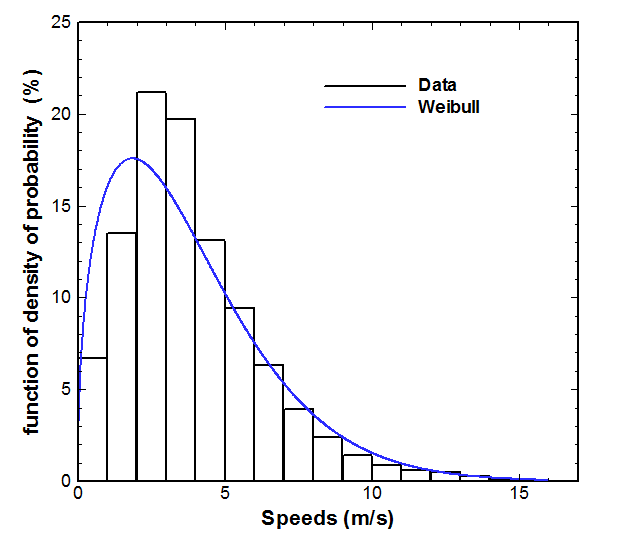 Figure : Example of wind speed frequency distribution It is preferable to record wind speed and direction as close as possible to the proposed site for at least a year. However, this will only give information for a particular time period and weather pattern changes. To ascertain the wind speed characteristics for a longer period of time, co-relation is done between the measured data of the site with the data available in the nearby meteorological stations or other wind recording sites. The by statistical analysis and extrapolation, the estimate of the longer-term wind speed characteristics at the site can be made. Other wind speed estimation techniques can be:Using wind speed measurements from a nearby locationMakes use of existing wind speed measurements from nearby site and the using the data to derive the data for proposed site either by interpolation of extrapolationUsing wind speed maps and atlasesIn many countries maps are available which gives estimates of the mean wind speeds either for specific purpose of wind energy or for any other purpose. Such maps/database can also be used. Wind flow simulation computer models Many computer models have been developed that aim to predict the effects of topography on wind speed. For many such models, data of wind from the nearby site and topographic description of the sites are required. CFD (computational fluid dynamics) is increasingly being used to model the wind flows in complex terrain, over and around forests and for designing wind farms. Specifications of wind turbinesWind turbine for water umingThe wind turbine for water  Environmental Impact of wind energyGeneration of energy by wind turbine doesn’t involve the release of carbon dioxide or pollutants. Large scale implementation of wind energy is one of the most economic and rapid means of reducing CO2 emissions. Negative Impacts:Noise Mechanical Noise: produced by mechanical or electrical componentCan be negated easily by using quieter gears, using acoustic enclosers or by eliminating the use of gearboxAerodynamic Noise: produced by interaction of air flow with the bladeCan be described as “swishing sound”Affected by the shape of the blades, interaction of the airflow with the blades and the tower, wind conditions, shape of blade trailing edgesAerodynamic noise increases with increase in blade speed, hence at lower wind speeds, the turbine are designed to operate at low speed.Electromagnetic interferenceWhen a wind turbine is positioned between a radio, television or microwave transmitter and receiver, it can sometimes reflect some of the electromagnetic radiation in such a way that the reflected wave interferes with the original signal as it arrives at the receiver. This can cause the signal to be distorted significantlyWild lifeBirds could be killed by flying into the rotating blades along with other hazards that birds face such as potential disturbances, barriers and potential habitat loss. Advantages of Wind Power GenerationIt is renewable source of energy and will not be depletedIs available in abundance in most part of the worldDoes not pollute environment unlike other fossil fuelsCost is competitive compared to conventional power plantsIn most parts of the word, number of days when the wind blow is highVillages and rural remote area can use the wind energy for electricity productionThe land area occupied by wind turbines can be used for other purposes as well such as tourist park, vehicle testing ground etc .Disadvantages of Wind Power GenerationIt is non-steady and unreliable as there are wide variations in the speed and direction of winds.Large wind farms requires flat, vacant and very large land area free from forestsThere is fluctuation in power depending on the wind speedSome negative impacts are noise, bird hits, land erosion and impact on wild life